ВНИМАНИЕ!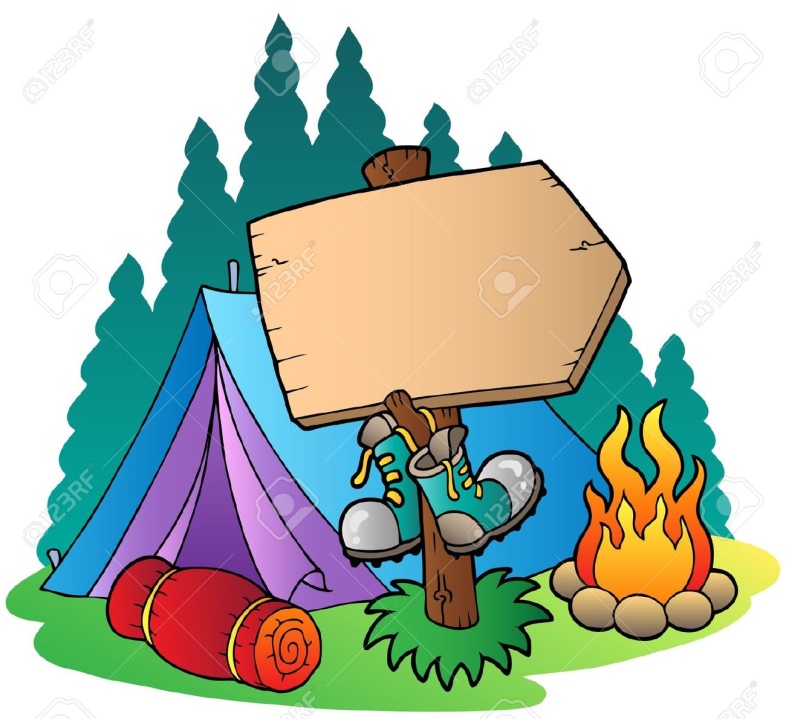 Перенесены сроки приёма  документов на  конкурс туристских походовобучающихся Свердловской области в 2015 году! Отчёты принимаются до 30 декабря 2015 года! Материалы представляются участниками самостоятельно на бумажном носителе в ОТиК по адресу: г. Екатеринбург, ул. Опалихинская 25,каб. 9и в электронном виде на e-mail: veliganina@irc66.ruТелефон для справок: 8(343) 286-97-31 Касатова Наталья СерафимовнаРезультаты будут подведены  до 25 января 2016 года.   Все материалы смотри на - http://dm-centre.ru/konkurs-pohodovЛучшие работы будут отправлены на Всероссийский конкурс туристских походов среди учащихся ФЦДЮТиК!